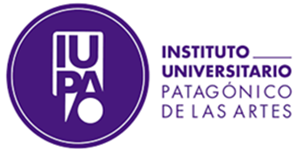 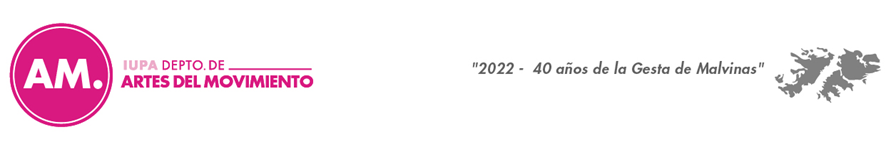 PROFESORADO UNIVERSITARIO DE DANZA CLÁSICA Y TECNICATURA EN DANZA CLÁSICAEXÁMENES FINALES, LLAMADO JULIO DEL 2023. Desde el 24/07 al 05/08CONTACTO: Verónica Arévalo Schiavo vschiavo@iupa.edu.ar                                                                                                        Marcelo Lujambio Juárez: mlujambio@iupa.edu.ar       1er. AÑO     2° AÑO     3er. AÑO       4° AÑOMATERIAQUIENES RINDENFECHAHORAAULATRIBUNAL DANZA CLÁSICA IALUMNOSREGULARESMartes 25/7853CARREÑO, KADJBEROUNIÁN,  LARROULET SUP: LIZARRAGADANZA CONTEMPORÁNEA IALUMNOSREGULARESMiércoles 26/78:3034GÓMEZ MURILLAS, NOVA, COSTANZO.SUP: ARÉVALOTRABAJO CORPORAL COMPLEMENTARIOALUMNOSREGULARESMartes 25/71253CARREÑO, LARROULET, KADJBEROUNIÁN.SUP: LIZARRAGAMÚSICAALUMNOSREGULARESJueves 27/71048RÍOS, NARVAEZ, TAGLIALEGNASUP: BREVIANATOMÍA Y BIMECÁNICA APLICADA A LA CLASE DE DANZAALUMNOSREGULARESMiércoles 2/81048LARROULET, CIDE, CARREÑO. SUP: ARÉVALOMATERIAQUIENES RINDENFECHAHORAAULATRIBUNAL DANZA CLÁSICA IIALUMNOS REGULARESViernes 28/7953LARROULET, CARREÑO, CIDESUP: ARÉVALODANZA CONTEMPORÁNEA IIALUMNOSREGULARESMiércoles 26/71053NOVA, GOMEZ MURILLAS, COSTANZOSUP: ARÉVALOTRABAJO CORPORAL COMPLEMENTARIO IIALUMNOSREGULARESViernes 28/71253CARREÑO, LARROULET, KADJBEROUNIÁN.SUP: LIZARRAGACOMPOSICIÓN COREOGRÁFICA IALUMNOSREGULARESMiércoles 26/71153NOVA, GOMEZ MURILLAS,  COSTANZOSUP: ARÉVALOMÚSICA APLICADA A LA DANZA CLÁSICAALUMNOSREGULARESLunes 31/71048TAGLIALEGNA, RÍOS, NARVAEZSUP: BREVIDIDÁCTICA ESPECÍFICAALUMNOSREGULARESViernes 4/8107CIDE, LARROULET, LIZARRAGASUP: AREVALOPARTENAIRE ALUMNOS REGULARESJueves 27/71253KADJBEROUNIAN, PRADAS, NOVASUP: ARÉVALOPRÁCTICA ESCÉNICA IALUMNOS REGULARESMartes 25/71353LEMARCHAND, LIZARRAGA, ARÉVALOSUP: CARREÑOMATERIAQUIENES RINDENFECHAHORAAULATRIBUNAL DANZA CLÁSICA IIIALUMNOSREGULARESViernes 28/71053LARROULET, ARÉVALO, CARREÑOSUP: CIDECOMPOSICIÓN COREOGRÁFICA IIALUMNOSREGULARESMiércoles 26/71253NOVA, GOMEZ MURILLAS,  COSTANZOSUP: ARÉVALOPRÁCTICA ESCÉNICA IIALUMNOS REGULARESMartes 25/71453LIZARRAGA, LEMARCHAND, ARÉVALOSUP: CARREÑOHISTORIA DE LA DANZA Y EL BALLETALUMNOSREGULARESJueves 3/8948NARVÁEZ, LEMARCHAND, BREVISUP: CARREÑOTECNICAS TEATRALESALUMNOS REGULARESMartes 1/81552URWEIDER, CARREÑO, PRADASSUP: LEMARCHANDREPERTORIO Y ESTILOS IIALUMNOS REGULARESViernes 28/71453ARÉVALO, LIZARRAGA, CARREÑOSUP: LARROULETPARTENAIRE IIALUMNOS REGULARESViernes 28/71253PRADAS, KADJBEROUNIÁN, NOVASUP: ARÉVALOMATERIAQUIENES RINDENFECHAHORAAULATRIBUNAL DANZA CLÁSICA IVALUMNOSREGULARESViernes 28/71153AREVALO, CIDE, LIZARRAGASUP: LARROULETPRODUCCIÓN DE ESPECTÁCULOSALUMNOSREGULARESJueves 27/71453LIZARRAGA, CIDE, ARÉVALOSUP: CARREÑORESIDENCIAALUMNOSREGULARESViernes 4/81553CIDE, ARÉVALO, LIZARRAGASUP: LARROULET